قواعد فهم عقیدهو رفتار با مخالفمؤلف:استاد دکتر احمد بن سعد الغامدیترجمه:ابوعمر انصاریبسم الله الرحمن الرحیمفهرست مطالبمقدمه	1مسأله‌ی اول: ضوابط فهم عقیده	71- صحت عقیده	72- روی آوردن به الله عزوجل با قلبی خاشع	83- تکیه‌کردن به قرآن و سنت در جستجو	104- حرص بر شناخت فهم صحابهش در مسائل اعتقادی	115- حرص بر شناخت فهم علمای امت از تابعین و پیروان‌شان	126- پرهیز از آراء جدید	137- پرهیز از استعمال اصطلاحات نو	138- حرص بر استفاده از الفاظ قرآنی و نبوی	159- اصطلاحات جدید، نه به صورت کلی رد شده و نه به صورت کلی قبول می‌شوند	1510- اعتقاد به اینکه الفاظ قرآنی و نبوی فصیح‌ترین الفاظ هستند	1511- از قرآن و سنت آن چه را شایسته‌ی الله عزوجل است بفهمد	1612- اینکه در مورد امورغیبی با احتیاط کامل رفتار کند	1713- عدم ورود عقل در قضایایی که در حیطه‌ی آن نیست	18موضوع دوم:  ضوابط برخورد با دیگران	191- تعظیم حرمات مسلمانان	192- مسلمان نیز انسانی است که ممکن است اشتباه کند	223- با دیگران به طریقه‌ای رفتار کند که دوست دارد با خودش رفتار شود	244- فهم انسان، شرع نیست	265- در مورد مسائلی که علما در آن اختلاف دارند آسان گرفته می‌شود	276- تعصب‌نداشتن نسبت به اقوال علما:	277- عدم استعمال قدرت در به کرسی نشاندن اقوال و مذاهب	288- مراعات طبیعت بشری	299- عدم رنگ دادن مسائل دینی با طبیعت بشری ما	3010- صادر نکردن حکم نسبت به مردم از روی گمان	3111- عذرآوردن برای خطای مسلمان	3212- مراعات نتایج قول وعمل	3313- اشتیاق در همراه‌شدن با جماعت مسلمانان زیرا اتحاد مسلمانان فرض است و اختلاف آن‌ها حرام	34مقدمهامت اسلامی در عصر اخیر مرحله‌ای از بدترین مراحل تاریخ خود را پشت سر گذاشته است.در عقیده دچار انحطاط گشت تا آنجا که به اشکال عقاید جاهلیت بازگشت.و در اخلاقش تا جایی که بیشتر شبیه اخلاق جاهلیت شد.و در سلوکش تا جایی که دینی را که بدان منتسب بود، نازیبا ساخت.و در فکرش تا جایی که نزدیک بود فرق میان زشت و زیبا، دوست و دشمن، خوبی و بدی را فراموش کند.و در اراده‌اش تا آنجا که گویی اراده‌ای برای حرکت و عمل برایش باقی نماند.و در تصوراتش از دین و دنیا، به حدی که حقایق را نکوهش و ارزش‌ها و فضایل را انکار کرد.و انحطاط تا آنجا بر همه چیز احاطه پیدا کرد که مسلمانانی که الله آن‌ها را از این امر حفاظت کرده بود گمان می‌کردند شب امت، طولانی شده و طلوع دوباره‌اش به درازا خواهد کشید.ولی الحمدلله شب طولانی نشد و اشعه‌های نورانی از تمامی سرزمین‌های اسلامی طلوع نمود و این همان طلیعه‌های ایمانی است که دوباره به دین خود بازگشته و همان بیداری مؤمنانی است که پرچم اسلام را بر می‌افروزند و در سراسر زمین فریاد برمی‌آورند که: نابود باد شرک و بت‌پرستی.نابود باد زندگی جاهلی.نابود باد ذلت و وابستگی.این بیداری است که هر روز رشد نموده و در هر جا پراکنده می‌شود و جاهلیت دیگر قدرت متوقف‌کردن و تضعیفش را نداشته ولی برای زشت نمایاندنش نقشه‌ها می‌کشد، بذرهای اختلاف را در صفوفش می‌پاشد و با استفاده از انواع مکر و حیله سعی در تقویت اختلاف بین افرادش می‌کند و از اشخاصی در میان همین بیداری برای ایفای این نقش استفاده می‌کند.و بعضی از افراد بیداری، بدون اینکه خود بدانند به عملی‌کردن این نقش‌ها می‌پردازند.به همین دلیل شخص مسلمان باید خود این حقیقت را فهمیده و از اینکه ناخواسته در این جنگ به دشمنان اسلام خدمت کند بپرهیزد. و چه انسان‌هایی که سعی در تخریب اسلام کرده و خود اعتقاد داشتنده‌اند که اسلام را یاری می‌کنند!!﴿أَفَمَن زُيِّنَ لَهُۥ سُوٓءُ عَمَلِهِۦ فَرَءَاهُ حَسَنٗاۖ فَإِنَّ ٱللَّهَ يُضِلُّ مَن يَشَآءُ وَيَهۡدِي مَن يَشَآءُۖ فَلَا تَذۡهَبۡ نَفۡسُكَ عَلَيۡهِمۡ حَسَرَٰتٍۚ إِنَّ ٱللَّهَ عَلِيمُۢ بِمَا يَصۡنَعُونَ ٨﴾ [فاطر: 8]. «آیا كسی كه عمل‌های بدش (توسّط شیطان و شیطان‌صفتان) در نظرش زینت و آراسته شده است و آن را زیبا و آراسته می‌‌بیند (همانند كسی است كه واقع را آن چنان كه هست می‌‌بیند و از قوانین آسمانی پیروی می‌‌كند؟) خداوند هركس را بخواهد گمراه می‌‌سازد، و هركس را بخواهد راهیاب می‌‌نماید. پس خود را با غم و غصّه‌ی آنان هلاک مكن. خدا بس آگاه از كارهائی است كه می‌‌كنند».﴿أَفَمَن كَانَ عَلَىٰ بَيِّنَةٖ مِّن رَّبِّهِۦ كَمَن زُيِّنَ لَهُۥ سُوٓءُ عَمَلِهِۦ وَٱتَّبَعُوٓاْ أَهۡوَآءَهُم ١٤﴾ [محمد: 14].«آیا كسانی كه از دلائل روشن و براهین قطعی پروردگارشان برخوردارند، همسان كسانیند كه اعمال زشتشان در نظرشان آراسته و پیراسته شده است و از هواها و هوس‌های خود پیروی می‌كنند؟» ‏این دو آیه درباره‌ی کسانی است که کار ناپسند انجام می‌دهند در حالی که خود گمان می‌کنند که نیکوکارند.و این نعوذ بالله نهایت بدبختی است.و این نوشته خطاب به فرزندان بیداری است کسانی که بعد از الله عزوجل وظیفه‌ی نصرت این دین و هدایت گمراهان به عهده‌ی آن‌هاست تا چه بسا غافلی آگاه و خطاکاری، روشن و درستکاری، پایدار شود.و سینه‌هایمان را برای برادران می‌گشاییم. و به نظراتشان احترام می‌نهیم. و مؤدبانه جواب آن‌ها را می‌دهیم اگر چه با ما مخالف باشند.سپس میان آنچه که در آن اختلاف جایز است و آنچه ناجایز فرق می‌گذاریم و در صادر کردن حکم عجله نمی‌کنیم و قبل از شنیدن رأی مخالف نتیجه‌گیری نکرده و شایعات را قبول نمی‌کنیم.و می‌دانیم که این دین برای همه‌ی انسان‌هاست، نه فقط برای گروهی مشخص که هرآنکس را بخواهند وارد و هرکس را که نخواسته از دین خارج کنند.و اینکه اختلاف امری است حتمی که نمی‌توانیم آن را به طور کامل برداریم زیرا عقل و درک‌ها متفاوت است و زبان‌ها، معانی، علوم دین و احکامش وسیع هستند.و هرکس گمان کند که می‌تواند انسان‌ها را با یک فکر و فهم متفق کند اشتباه کرده است.این تصور می‌تواند سبب ازدیاد اختلافات و وسعت دشمنی‌ها شود و امور بر اساس نتایج آن سنجیده می‌شوند.ما می‌گوییم: باید سه جنبه در انسان‌ها پرورش داده شود: اول: جنبه‌ی علمی دوم: جنبه‌ی دینی سوم: جنبه‌ی عقلیممکن است شخصی را ببینی که علم و دین دارد ولی عقل ندارد یا عقلش کامل نیست، این انسان بیشتر از اینکه اصلاح کند تخریب می‌کند.پس باید هر سه جنبه را پرورش داد، علم را پروراند، دین را قوی کرد و عقل را بیدار نمود.بعد از این به برادران جوان می‌گوییم که علم سه مرحله دارد:اول: حفظ نصدوم: فهم معنای آنسوم: چگونگی تطبیق این نص با پیشامدهازیرا ممکن است انسان نص را حفظ کند و معنایش را هم بداند ولی در تطبیق آن در حوادث دچار اشتباه شود.همانند زمانی که شخصی به سخن علما برمی‌خورد که هرکس چنین و چنان کند، او کافر یا مبتدع یا مانند آن است و سپس شخصی را ببیند که آن سخن را گفته پس به او حکم کفر می‌دهد.در حالی که اهل علم بین تکفیر مطلق و تکفیر معین فرق می‌گذارند.آن‌ها می‌گویند: اگر کسی چنین بگوید او کافر شده ولی زمانی که با شخصی که این سخن را گفته مواجه شوند او را تکفیر نمی‌کنند زیرا تطبیق حکم بر اشخاص دارای شروط و موانعی است.سپس تحقیق کرده و نگاه می‌کنند، اگر همه‌ی شروط را داشت و موانعی، نداشت بر او حکم را اطلاق می‌کنند. و اگر همه این شروط را یا بعضی از آن را نداشت این حکم را بر او صادر نمی‌کنند.این وصیت برادری دلسوز است که دو موضوع از مهمترین مسائلی که جوانان بیداری با آن مواجهند را در بر داردموضوع اول: ضوابط فهم عقیدهو موضوع دوم: ضوابط برخورد با مخالفاز الله عزوجل درخواست می‌کنم که برای نویسنده و خواننده مفید واقع شود. براستی که او شنوا و اجابت کننده است وصلی الله علی نبینا محمد وآله وسلم.استاد دکتر. احمد بن سعد استاد دانشگاه ام القری - رشته‌ی عقیده5/6/1421 هـمسأله‌ی اول:
ضوابط فهم عقیدهدین اسلام عقیده و شریعت است.بخشی که به اعمال قلبی مربوط است عقیده نام دارد.و قسمتی که به اعمال ظاهری مربوط می‌شود شریعت نام دارد.بخش اول همان بخش اساسی است زیرا پایه‌ای است که اعمال بر آن قرار می‌گیرند و اگر این قسمت درست شد اعمال نیز بإذن الله درست می‌شود و اگر فاسد شد، اعمال نیز فاسد می‌شود.به همین دلیل شایسته است که انسان مسلمان بخش قابل توجهی از بحث و تحقیق خود را به امر عقیده اختصاص دهد.و این تلاش‌ها باید با روش و برنامه‌ای صحیح همراه باشد، زیرا روش صحیح به یاری الله نتایج صحیح می‌دهد.و با تفکر در کلام الله عزوجل، سخنان رسول اللهص و مراجعه به سخنان علما می‌توان به مجموعه‌ای از اصول رسید که انسان را در فهم صحیح عقیده‌ی اسلامی یاری می‌کند.از مهم‌ترین این پایه‌ها: 1- صحت عقیدهیعنی اینکه هدف مسلمان جستجوی حقیقتی باشد که در کتاب و سنت وجود دارد، نه جستجوی دلایلی که خواسته‌های درونیش را ثابت کند.الله عزوجل می‌فرماید:﴿وَمَآ أُمِرُوٓاْ إِلَّا لِيَعۡبُدُواْ ٱللَّهَ مُخۡلِصِينَ لَهُ ٱلدِّينَ حُنَفَآءَ وَيُقِيمُواْ ٱلصَّلَوٰةَ وَيُؤۡتُواْ ٱلزَّكَوٰةَۚ وَذَٰلِكَ دِينُ ٱلۡقَيِّمَةِ ٥﴾ [البینة: 5].«در حالی كه جز این بدیشان دستور داده نشده است كه مخلصانه و حقگرایانه خدای را بپرستند و تنها شریعت او را آئین (خود) بدانند، و نماز را چنان كه باید بخوانند، و زكات را (به تمام و كمال) بپردازند. آئین راستین و ارزشمند این است و بس». ‏و رسول اللهص می‌فرماید:«إِنَّمَا الأَعْمَالُ بِالنِّيَّاتِ، وَإِنَّمَا لِكُلِّ امْرِئٍ مَا نَوَى».«قطعا قبولی اعمال وابسته به نیت‌ها می‌باشند و شخص آن چیزی را به دست می‌آورد که نیت کرده باشد».پس نیت شرط قبول شدن عمل و درستی آن شرط موفق شدن است.مطرف بن عبدالله/ می‌گوید: «سلامت قلب وابسته به صحت عمل و صحت عمل وابسته به صحت نیت است».2- روی آوردن به الله عزوجل با قلبی خاشعاز الله سبحانه و تعالی بخواهد که او را در شناخت حقیقتی که به دنبال آن است یاری و توفیق دهد زیرا اگر توفیق الله عزوجل همراه بنده نباشد حتما او گمراه شده و حق را باطل و باطل را حق  می‌بیند و همانند کسانی می‌شود که الله عزوجل درباره‌ی آن‌ها فرموده:﴿وَإِن يَرَوۡاْ كُلَّ ءَايَةٖ لَّا يُؤۡمِنُواْ بِهَا وَإِن يَرَوۡاْ سَبِيلَ ٱلرُّشۡدِ لَا يَتَّخِذُوهُ سَبِيلٗا وَإِن يَرَوۡاْ سَبِيلَ ٱلۡغَيِّ يَتَّخِذُوهُ سَبِيلٗاۚ﴾ [الأعراف: 146]. «و اگر هر نوع آیه‌ای (از كتاب آسمانی و هرگونه معجزه‌ای از پیغمبران و هر قسم نشانه‌ای از نشانه‌های جهانی) را ببینند بدان ایمان نمی‌آورند، و اگر راه هدایت (و رستگاری) را ببینند آن را راه خود نمی‌‌گیرند، و چنان كه راه گمراهی را ببینند آن را راه خود می‌‌گیرند».به همین خاطر است که الله عزوجل به ما دستور داده که به درگاهش تضرع کنیم تا او راه حقیقت را به ما نشان دهد، چنانچه به ما آموخته که در هر رکعت از نماز بگوییم: ﴿ٱهۡدِنَا ٱلصِّرَٰطَ ٱلۡمُسۡتَقِيمَ ٦﴾ که این طلب توفیق از الله عزوجل است.از جمله دعاهای رسول اللهص که نمازش را با آن شروع می‌کرد این دعاست:«اللَّهُمَّ رَبَّ جِبْرَائِيْلَ، وَمِيْكَائِيْلَ، وَإِسْرَافِيْلَ فَاطِرَ السَّمَوَاتِ وَالأَرْضِ، عَالِمَ الْغَيْبِ وَالشَّهَادَةِ، أَنْتَ تَحْكُمُ بَيْنَ عِبَادَكَ فَيْمَا كَانُوْا فِيْهِ يَخْتَلِفُوْنَ، اهْدِنِيْ لِمَا اخْتُلِفَ فِيْهِ مِنَ الْحَقِّ بِإِذْنِكَ، إِنَّكَ تَهْدِيْ مَنْ تَشَاءُ إِلَى صِرَاطٍ مُسْتَقِيْمٍ».«الهى! پروردگار جبرائیل و میكائیل و اسرافیل، اى مبدع آسمان‌ها و زمین، و آگاه از دنیاى پنهان از دیدگان، و مطلّع از جهان عیان، تو در بین بندگانت در آن چه كه در آن اختلاف مى‌ورزند، حاكمى، مرا به آنچه كه از حقّ در آن اختلاف شده است، با اراده‌ات هدایت كن، چرا كه تو هركس را كه بخواهى به راه راست هدایت مى‌كنى». سرور مخلوقاتص از پرودگارش می‌خواهد که او را به سوی حقی که مردم در شناخت آن اختلاف کرده‌اند هدایت کند.و این دین ماست. باید به درگاهش تضرع کرده تا او نیز ما را به سوی حقیقتی که مردم در آن اختلاف کرده‌اند راهنمایی نماید.علیس می‌گوید: رسول اللهص فرمود: «قُلِ اللهُمَّ اهْدِنِي وَسَدِّدْنِي».«بگو: پروردگارا مرا هدایت کن و (در این راه) استوار نما».و هر مسلمانی شایسته است که بسیار دعا کرده و به درگاهش گریه و زاری نموده تا الله عزوجل او را به شناخت حق و عمل به آن، توفیق دهد.شیخ الإسلام ابن تیمیه/ می‌گوید: «زمانی که بنده نسبت به الله احساس فقر نموده و او را بخواند و به نظرکردن در کلام الله و کلام رسولش و کلام صحابه و تابعین و ائمه مسلمان عادت کند راه هدایت برایش گشوده می‌شود».3- تکیه‌کردن به قرآن و سنت در جستجوهر آنچه را که این دو یا یکی از آن‌ها برایش گواهی دهند قبول کند و چیزی که در این دو یا یکی از آن‌ها نیامده درباره‌اش توقف کند.و هر آنچه که این دو به بطلانش شهادت دهند ترک نموده و از آن روی گردان شود.الله سبحانه و تعالی می‌فرماید:﴿إِنَّ هَٰذَا ٱلۡقُرۡءَانَ يَهۡدِي لِلَّتِي هِيَ أَقۡوَمُ وَيُبَشِّرُ ٱلۡمُؤۡمِنِينَ ٱلَّذِينَ يَعۡمَلُونَ ٱلصَّٰلِحَٰتِ أَنَّ لَهُمۡ أَجۡرٗا كَبِيرٗا ٩﴾ [الإسراء: 9]. ‏«این قرآن (مردمان را) به راهی رهنمود می‌كند كه مستقیم‌ترین راه‌ها (برای رسیدن به سعادت دنیا و آخرت) است، و به مؤمنانی كه (برابر دستورات آن) كارهای شایسته و پسندیده می‌كنند، مژده می‌دهد كه برای آنان (در سرای دیگر) پاداش بزرگی (به نام بهشت) است». ‏پس قرآن به برترین و پاک‌ترین کارها راهنمایی می‌کند.و می‌فرماید:﴿وَمَآ ءَاتَىٰكُمُ ٱلرَّسُولُ فَخُذُوهُ وَمَا نَهَىٰكُمۡ عَنۡهُ فَٱنتَهُواْۚ﴾ [الحشر: 7]. «چیزهائی را كه پیغمبر برای شما (از احكام الهی) آورده است اجراء كنید، و از چیزهائی كه شما را از آن بازداشته است، دست بكشید». و می‌فرماید:﴿فَمَنِ ٱتَّبَعَ هُدَايَ فَلَا يَضِلُّ وَلَا يَشۡقَىٰ ١٢٣﴾ [طه: 123].«هركه از هدایت و رهنمودم پیروی كند، گمراه و بدبخت نخواهد شد».ابن عباسب می‌گوید: «الله ضمانت کرده که هرکس قرآن را بخواند و بدان عمل نماید در این دنیا و آخرت گمراه نمی‌شود و سپس آیه‌ی قبلی را خواند».4- حرص بر شناخت فهم صحابهش در مسائل اعتقادی زیرا اصحاب دارای ویژگی‌هایی بودند که آن‌ها را از دیگران متمایز می‌سازد. از جمله‌ی آن‌ها:  الف- آن‌ها نسلی بودند که قرآن آنان را مستقیما مورد خطاب قرار می‌داد. از حالات و مسائل درونیشان سخن گفته، احساساتشان را مورد خطاب قرار داده و افکارشان را تصحیح می‌نمود.ب- آن‌ها نسلی بودند که سرور انسان‌هاص که امام مربی‌ها و الگوی مسلمانان است آن‌ها را تربیت نمود.ت- آن‌ها عرب خالص بودند و در زمانشان زبان عربی به بالاترین حد خود رسیده بود به همین دلیل آن‌ها قرآن را بدون تفسیر می‌فهمیدند زیرا ذهن و فکرشان پاک بود.ث‌- پاک‌بودن عصر آن‌ها از بدعت‌ها و انحرافاتی که سلیقه و قلب انسان را فاسد کرده و مفاهیم و معانی را با هم مخلوط می‌کند.این‌ها برخی از اسبابی است که سبب برتری نسل صحابه بر نسل‌های بعدی شد.5- حرص بر شناخت فهم علمای امت از تابعین و پیروان‌شاناز کسانی که امت به علم، فهم و صلاحیت آنها گواهی می‌دهد.شایسته است فرد مسلمان هرچه را که آن‌ها به آن اقرار کنند قبول کرده و از آنچه آن‌ها رد کرده و نصی از قرآن و سنت بر خلاف آن نیست دست بکشد.امام شوکانی/ طالب علم را به کسب معرفت راهنمایی کرده و می‌گوید: «طالب علم باید به فراگیری علم خود را مشغول کرده و خودش را برای کسب علوم اجتهاد، فارغ کند. آن اجتهادی که بوسیله‌ی آن قرآن و سنت را بفهمد و معانی آن دو را درک کرده و دلیل‌هایشان را از هم تمیز دهد. و در جستجوی سنت و علوم آن کوشش کرده تا بتواند صحیح را از ضعیف و مقبول را از مردود تشخیص دهد و در سخن بزرگان ائمه از سلف امت و خلف آن نظر کند تا به سوی مطلوب هدایت شود».6- پرهیز از آراء جدیدپرهیز از آرای جدیدی که در میان امت بوجود آمده و علما آن را انکار کرده و بطلانش را بیان نموده‌اند.الله عزوجل می‌فرماید:﴿وَأَنَّ هَٰذَا صِرَٰطِي مُسۡتَقِيمٗا فَٱتَّبِعُوهُۖ وَلَا تَتَّبِعُواْ ٱلسُّبُلَ فَتَفَرَّقَ بِكُمۡ عَن سَبِيلِهِۦۚ﴾ [الأنعام: 153]. «این راه (كه من آن را برایتان ترسیم و بیان كردم) راه مستقیم من است (و منتهی به سعادت هر دو جهان می‌گردد. پس) از آن پیروی كنید و از راه‌های (باطلی كه شما را از آن نهی كرده‌ام) پیروی نكنید كه شما را از راه خدا (منحرف و) پراكنده می‌سازد».مجاهد/ می‌گوید: «منظور از ﴿وَلَا تَتَّبِعُواْ ٱلسُّبُلَ فَتَفَرَّقَ بِكُمۡ عَن سَبِيلِهِ﴾ بدعت‌ها و شبهات است».7- پرهیز از استعمال اصطلاحات نوکه برخی برای متنفر کردن مردم از حق و اهل حق استفاده می‌کنند.زیرا اهل بدعت اوصاف زشتی را به اهل استقامت نسبت می‌دهند تا مردم را از آن‌ها متنفر کنند. همانگونه که منافقان در زمان رسول اللهص صفات ناروایی را به اوص و اصحابشش نسبت می‌دادند تا مردم را از اسلام بیزار کنند.و الله عزوجل در باره‌ی آن‌ها می‌فرماید:﴿وَمِنۡهُمُ ٱلَّذِينَ يُؤۡذُونَ ٱلنَّبِيَّ وَيَقُولُونَ هُوَ أُذُنٞۚ...﴾ [التوبة: 61]. «در میان منافقان كسانی هستند كه پیغمبر را می‌آزارند و می‌‌گویند: او سراپاگوش است (و راست و دروغ را می‌‌شنود و همه‌ چیز را باور می‌‌كند)».و می‌فرماید:﴿وَإِذَا قِيلَ لَهُمۡ ءَامِنُواْ كَمَآ ءَامَنَ ٱلنَّاسُ قَالُوٓاْ أَنُؤۡمِنُ كَمَآ ءَامَنَ ٱلسُّفَهَآءُۗ أَلَآ إِنَّهُمۡ هُمُ ٱلسُّفَهَآءُ وَلَٰكِن لَّا يَعۡلَمُونَ ١٣﴾ [البقرة: 13].«و هنگامی كه بدانان گفته شود: ایمان بیاورید همان گونه كه توده‌ی مردم ایمان آورده‌اند، گویند: آیا همانند بی‌خردان ایمان بیاوریم‌؟ هان! ایشان بی‌خردانند و لیكن نمی‌دانند».اهل بدعت هم همین راه را پیموده و به اهل سنت صفات زشتی را نسبت داده‌اند تا مردم را از آن‌ها متنفر کنند.ابن أبی حاتم/ می‌گوید: «از پدرم شنیدم که می‌گفت: نشانه‌ی جهمیه این است که اهل سنت را مشبهه می‌نامند ونشانه‌ی قدریه این است که اهل سنت را مجبرة نامیده و نشانه‌ی مرجئه این است که اهل سنت را نقصانیة و نشانه‌ی معتزله این است که اهل سنت را حشویة و نشانه‌ی رافضه این است که اهل سنت را نابته می‌نامند».این‌ها بعضی از اوصافی است که اهل بدعت بر اهل سنت و جماعت می‌گذارند تا مردم را از آن‌ها بیزار کنند. پس شایسته است انسان مواظب باشد و به این سخنان توجهی نکند.8- حرص بر استفاده از الفاظ قرآنی و نبویزیرا این کلمات در بیان حقیقت فصیح تر و دقیقترند و بقیه‌ی کلمات از اشتباه خالی نیستند.ابن أبی العز/ می‌گوید: «روش اهل سنت در بیان حقیقت استفاده از الفاظ شرعی و نبوی است».9- اصطلاحات جدید، نه به صورت کلی رد شده و نه به صورت کلی قبول می‌شونداز گوینده توضیح می‌خواهیم، اگر معنی اصطلاحی را که به کار برده صحیح بود آن را قبول می‌کنیم و اگر معنایش باطل بود قبول نمی‌کنیم ولی در کل خودمان از لفظ شرعی استفاده می‌کنیم.ابن أبی العز/ می‌گوید: «اما الفاظی که (در قرآن و سنت) نفی و یا اثبات آن نیامده است، گفته نمی‌شود تا اینکه منظور گوینده‌اش مشخص شود، و اگر صحیح بود قبول می‌شود».10- اعتقاد به اینکه الفاظ قرآنی و نبوی فصیح‌ترین الفاظ هستندو این الفاظ بدون احتیاج به واسطه، معنی را می‌رسانند.ابن قیم/ می‌گوید:«الله عزوجل قرآن را شفای سینه‌ها و هدایت و رحمت برای مؤمنان قرار داده است و لذا معانیش گرانقدر‌ترین معانی و الفاظش فصیح‌ترین، روشن‌ترین و عظیم‌ترین الفاظ و مطابق با مراد این الفاظ هستند، چنانچه الله عزوجل در کلامش آن را وصف می‌کند»:﴿وَلَا يَأۡتُونَكَ بِمَثَلٍ إِلَّا جِئۡنَٰكَ بِٱلۡحَقِّ وَأَحۡسَنَ تَفۡسِيرًا ٣٣﴾ [الفرقان: 33].«(این كافران) هیچ مثالی را (به عنوان اعتراض از قرآن و رخنه از رسالت و دعوت تو) به میان نمی‌‌كشند، مگر این كه ما پاسخ راست و درست را، و بهترین وجه و زیباترین تبیین و تفسیر را به تو می‌نمایانیم (و بدین وسیله اعتراضات واهی ایشان را پاسخ داده و باطل می‌گردانیم)».صنعانی/ می‌گوید: «یقینا کلام الله و کلام رسولشص قابل فهم‌ترین چیز و کوتاه‌ترین راه برای رسیدن به هدف می‌باشد زیرا به اتفاق، بلیغ‌ترین سخن و شیرین‌ترین کلام برای دهان و گوش‌هاست و نزدیک‌ترین راه برای فهمیدن و سود بردن است».11- از قرآن و سنت آن چه را شایسته‌ی الله عزوجل است بفهمدالله عزوجل می‌فرماید:﴿لَيۡسَ كَمِثۡلِهِۦ شَيۡءٞۖ وَهُوَ ٱلسَّمِيعُ ٱلۡبَصِيرُ ١١﴾ [الشوری: 11]. «هیچ چیزی همانند خدا نیست و او شنوا و بیناست».الله عزوجل بیان می‌کند که هیچ چیزی از مخلوقاتش مثل او نیستند و او سبحانه و تعالی نیز مانند مخلوقاتش نیست و سپس برای ذات خویش صفت سمع و بصر را اثبات می‌کند.در نتیجه اسماء و صفات و افعال الله عزوجل را برای او اثبات می‌کنیم و اعتقاد داریم که این‌ها همانند اسماء، صفات و افعال مخلوقات نیستند.نعیم بن حماد/ (شیخ امام بخاری) می‌گوید: «هرکس الله را به چیزی از مخلوقاتش تشبیه کند، قطعا کفر ورزیده و هرکس صفاتی را که الله خودش را با آن وصف نموده انکار کند قطعا کفر ورزیده زیرا در صفاتی که الله عزوجل خود را با آن وصف نموده و رسولش آن را برای وصف الله به کار برده تشبیه وجود ندارد».12- اینکه در مورد امورغیبی با احتیاط کامل رفتار کندتا اینکه حقیقتی را نفی نکرده یا خرافاتی را اثبات نکند.غیب چیزی است که از طریق دلیل صحیح ثابت شود و خرافات چیزی است که دلیل صحیحی ندارد.الله عزوجل می‌فرماید:﴿الٓمٓ ١ ذَٰلِكَ ٱلۡكِتَٰبُ لَا رَيۡبَۛ فِيهِۛ هُدٗى لِّلۡمُتَّقِينَ ٢ ٱلَّذِينَ يُؤۡمِنُونَ بِٱلۡغَيۡبِ وَيُقِيمُونَ ٱلصَّلَوٰةَ وَمِمَّا رَزَقۡنَٰهُمۡ يُنفِقُونَ ٣﴾ [البقرة: 1- 3]. «الم- این كتاب هیچ گمانی در آن نیست و راهنمای پرهیزگاران است؛ آن كسانی كه به دنیای نادیده باور می‌‌دارند، و نماز را به گونه‌ی شایسته می‌‌خوانند، و از آنچه بهره آنان ساخته‌ایم می‌‌بخشند».و می‌فرماید:﴿وَلَا تَقۡفُ مَا لَيۡسَ لَكَ بِهِۦ عِلۡمٌۚ إِنَّ ٱلسَّمۡعَ وَٱلۡبَصَرَ وَٱلۡفُؤَادَ كُلُّ أُوْلَٰٓئِكَ كَانَ عَنۡهُ مَسۡ‍ُٔولٗا ٣٦﴾ [الإسراء: 36]. «از چیزی دنباله‌روی مكن كه از آن ناآگاهی. بی‌گمان (انسان در برابر كارهائی كه) چشم و گوش و دل همه (و سایر اعضاء دیگر انجام می‌دهند) مورد پرس و جوی از آن قرار می‌گیرد».13- عدم ورود عقل در قضایایی که در حیطه‌ی آن نیستزیرا توان عقل محدود است و اگر از حد خود تجاوز کرد در هلاکت می‌افتد.ابن خلدون می‌گوید: «عقل ابزاری برای سنجش صحیح است و احکام آن یقینی بوده و دروغی در آن نیست اما نباید انتظار داشت که توحید، آخرت، حقیقت نبوت، حقایق صفات الهی و هر چیزی که خارج از محدوده‌ی عقل است را بتوان با آن سنجید زیرا این خواسته‌ای محال است».این‌ها اصولی بودند که شایسته است کسی که در موضوع عقیده مطالعه می‌کند به آن‌ها توجه داشته تا إن شاء الله به حقیقت برسد.موضوع دوم:
 ضوابط برخورد با دیگرانانسان مسلمان برای تعامل با دیگران به ضابطه‌هایی نیازمند است تا حرکاتش را تصحیح کرده و او را از افتادن در اشتباه مصون بدارد.در ادامه برخی از این ضوابط که از قرآن و سنت و کلام علما استنباط شده ذکر می‌شود.1- تعظیم حرمات مسلماناننباید حرمت مسلمان با هر شبهه‌ای مباح شود.حرمت جان و مال مسلمانان از طریق قرآن، سنت و اجماع امت به اثبات رسیده و باید از اینکه با هر شبهه‌ی کوچک یا اختلافی به آن تعرض شود برحذر بود.قرآن کریم نسبت به حرمت خون، آبرو و مال مسلمان در بیش از چند آیه تأکید کرده و از جمله‌ی آن‌ها قول الله عزوجل می‌باشد که می‌فرماید:﴿يَٰٓأَيُّهَا ٱلَّذِينَ ءَامَنُوٓاْ إِن جَآءَكُمۡ فَاسِقُۢ بِنَبَإٖ فَتَبَيَّنُوٓاْ أَن تُصِيبُواْ قَوۡمَۢا بِجَهَٰلَةٖ فَتُصۡبِحُواْ عَلَىٰ مَا فَعَلۡتُمۡ نَٰدِمِينَ ٦﴾ [الحجرات: 6]. ‏«ای كسانی كه ایمان آورده‌اید! اگر شخص فاسقی خبری را به شما رسانید درباره‌ی آن تحقیق كنید، مبادا به گروهی - بدون آگاهی (از حال و احوالشان و شناخت راستین ایشان‌) آسیب برسانید، و از كرده‌ی خود پشیمان شوید». ‏و این سخن الله عزوجل:﴿يَٰٓأَيُّهَا ٱلَّذِينَ ءَامَنُواْ لَا يَسۡخَرۡ قَوۡمٞ مِّن قَوۡمٍ عَسَىٰٓ أَن يَكُونُواْ خَيۡرٗا مِّنۡهُمۡ وَلَا نِسَآءٞ مِّن نِّسَآءٍ عَسَىٰٓ أَن يَكُنَّ خَيۡرٗا مِّنۡهُنَّۖ وَلَا تَلۡمِزُوٓاْ أَنفُسَكُمۡ وَلَا تَنَابَزُواْ بِٱلۡأَلۡقَٰبِۖ بِئۡسَ ٱلِٱسۡمُ ٱلۡفُسُوقُ بَعۡدَ ٱلۡإِيمَٰنِۚ وَمَن لَّمۡ يَتُبۡ فَأُوْلَٰٓئِكَ هُمُ ٱلظَّٰلِمُونَ ١١﴾ [الحجرات: 11]. «ای كسانی كه ایمان آورده‌اید! نباید گروهی از مردان شما گروه دیگری را استهزاء كنند، شاید آنان بهتر از اینان باشند، و نباید زنانی زنان دیگری را استهزاء كنند، زیرا چه‌بسا آنان از اینان خوبتر باشند، و همدیگر را طعنه نزنید و مورد عیبجوئی قرار ندهید، و یكدیگر را با القاب زشت و ناپسند مخوانید و منامید. (برای مسلمان) چه بد است، بعد از ایمان آوردن، سخنان ناگوار و گناه‌آلود (دالّ بر تمسخر، و طعنه زدن و عیبجوئی كردن، و به القاب بد خواندن) گفتن و بر زبان راندن! كسانی كه (از چنین اعمالی و اقوالی) دست برندارند و توبه نكنند، ایشان ستمگرند (و با سخنان نیشدار، و با خرده‌گیری‌ها، و ملقب گرداندن مردم به القاب زشت و توهین‌آمیز، به دیگران ظلم می‌كنند)». ‏و این سخن الله عزوجل:﴿يَٰٓأَيُّهَا ٱلَّذِينَ ءَامَنُواْ ٱجۡتَنِبُواْ كَثِيرٗا مِّنَ ٱلظَّنِّ إِنَّ بَعۡضَ ٱلظَّنِّ إِثۡمٞۖ وَ لَا تَجَسَّسُواْ وَلَا يَغۡتَب بَّعۡضُكُم بَعۡضًاۚ أَيُحِبُّ أَحَدُكُمۡ أَن يَأۡكُلَ لَحۡمَ أَخِيهِ مَيۡتٗا فَكَرِهۡتُمُوهُۚ وَٱتَّقُواْ ٱللَّهَۚ إِنَّ ٱللَّهَ تَوَّابٞ رَّحِيمٞ ١٢﴾ [الحجرات: 12]. «ای كسانی كه ایمان آورده‌اید! از بسیاری از گمان‌ها بپرهیزید، كه برخی از گمان‌ها گناه است، و جاسوسی و پرده‌دری نكنید، و یكی از دیگری غیبت ننماید؛ آیا هیچ یک از شما دوست دارد كه گوشت برادر مرد‌ه‌ی خود را بخورد؟ به یقین همه‌ی شما از مرده‌خواری بدتان می‌آید (و از آن بیزارید، غیبت نیز چنین است و از آن بپرهیزید و) از خدا پروا كنید، بی‌گمان خداوند بس توبه‌پذیر و مهربان است». ‏ای برادر مسلمان ببین که چگونه الله عزوجل هویت مسلمان را در حصاری از احکام قرار داده است. و مخصوصا مومنان را با وصف ایمان مورد خطاب قرار می‌دهد ﴿يَٰٓأَيُّهَا ٱلَّذِينَ ءَامَنُواْ﴾ تا از اهمیت این امر و نهی مطمئن شوند.و سنت نیز با ده‌ها احادیث آمده تا این مسئله را تأکید کند.که به یکی از آن‌ها اکتفا می‌کنم: رسول اللهص در حجة الوداع خطبه خواند و در خطبه‌اش فرمود: ما در چه ماهی هستیم؟صحابه گفتند: الله و رسولش داناترند.فرمود: آیا ماه ذی الحجه نیست؟گفتند: آری.سپس فرمود: اینجا چه سرزمینی است؟گفتند: الله و رسولش داناتر است.فرمود: آیا اینجا سرزمین حرم نیست؟گفتند: آری. سپس فرمود: امروز چه روزیست؟گفتند: الله و رسولش داناترند.فرمود: آیا روز قربانی نیست؟گفتند: آری. سپس فرمود: «همانا خون‌ها، اموال و آبروی شما بر یکدیگر حرام است همانند حرمت این روز در این سرزمین و در این ماه».و رسول اللهص زمانی که از صحابه سؤال می‌کرد سکوتی طولانی می‌نمود تا جایی که گمان می‌رفت، می‌خواهد نام موارد سؤال شده را عوض کند.سپس به ادب صحابهش اجمعین بنگر که چگونه با وجود دانستن جواب‌ها با نهایت احترام در برابر رسول الله، علم آن را به الله و رسولشص موکول می‌کردند.و این حدیث حرمت خون، مال و آبروی مسلمان را در گرامی‌ترین مکان و با ارزشترین زمان تأکید می‌کند.شیخ الإسلام ابن تیمیه/ می‌گوید: «اصل این است که خون، مال و آبروی مسلمانان بر یکدیگر حرام است و تنها با اجازه‌ی الله عزوجل و رسولش ص حلال می‌شود».و شوکانی/ می‌گوید: «قبلا گفتم که حرام بودن غیبت با کتاب، سنت و اجماع ثابت است و صیغه‌ی وارد شده در قرآن و سنت عام است و شامل هرفردی از افراد مسلمان می‌شود و حلال کردن آن در مکانی از مکان‌ها برای فردی از افراد جایز نیست مگر با دلیلی که این عموم را خاص کند و اگر دلیلی وجود داشت که چه بهتر و اگر نه این سخن، دروغ بستن بر الله و حلال کردن حرام الله بدون داشتن حجتی از جانب او می‌باشد».ای مسلمان از اینکه به خاطر اختلاف یا شبهه‌ای حلال خدا را حرام کنی پرهیز کن.2- مسلمان نیز انسانی است که ممکن است اشتباه کند الله عزوجل نیز گناه اشتباه‌کردن را از او برداشته بلکه اگر نیتش رسیدن به حق بوده به او پاداش می‌دهد.و از ابن عباسس روایت شده که وقتی این آیه نازل شد:﴿وَإِن تُبۡدُواْ مَا فِيٓ أَنفُسِكُمۡ أَوۡ تُخۡفُوهُ يُحَاسِبۡكُم بِهِ ٱللَّهُۖ﴾ [البقرة: 284]. «اگر آنچه را كه در دل دارید آشكار سازید یا پنهان دارید، خداوند شما را طبق آن محاسبه می‌كند».در دل‌های اصحاب چیزی ایجاد شد که تا به حال مانند آن ایجاد نشده بود، پس رسول اللهص فرمود: بگویید: سمعنا و أطعنا و أسلمنا یعنی شنیدیم، اطاعت کردیم و تسلیم شدیم. ابن عباس می‌گوید: بعد از این، الله ایمان را در دل‌هایشان انداخت و این آیه را نازل نمود:﴿لَا يُكَلِّفُ ٱللَّهُ نَفۡسًا إِلَّا وُسۡعَهَاۚ لَهَا مَا كَسَبَتۡ وَعَلَيۡهَا مَا ٱكۡتَسَبَتۡۗ رَبَّنَا لَا تُؤَاخِذۡنَآ إِن نَّسِينَآ أَوۡ أَخۡطَأۡنَاۚ﴾ [البقرة: 286].«‏خداوند به هیچ كس جز به اندازه توانائیش تكلیف نمی‌كند (و هیچ‌گاه بالاتر از میزان قدرت شخص از او وظائف و تكالیف نمی‌خواهد. انسان) هر كار (نیكی كه) انجام دهد برای خود انجام داده و هر كار (بدی كه) بكند به زیان خود كرده است. پروردگارا! اگر ما فراموش كردیم یا به خطا رفتیم، ما را (بدان) مگیر (و مورد مؤاخذه و پرس و جو قرار مده)».الله فرمود: انجام دادم﴿رَبَّنَا وَلَا تَحۡمِلۡ عَلَيۡنَآ إِصۡرٗا كَمَا حَمَلۡتَهُۥ عَلَى ٱلَّذِينَ مِن قَبۡلِنَاۚ﴾. «پروردگارا! بار سنگین (تكالیف دشوار) را بر (دوش) ما مگذار آن چنان كه (به خاطر گناه و طغیان) بر (دوش) كسانی كه پیش از ما بودند گذاشتی». فرمود: انجام دادم.و الله به ما آموخت تا از او بخواهیم که اگر فراموش یا اشتباه کردیم ما را مؤاخذه ننماید، سپس دعای ما را قبول نمود و گناه فراموشی و اشتباه را از ما برداشت.بلکه رسول اللهص خبر داد کسی که برای رسیدن به حقیقت اجتهاد کند اگر اشتباه کرد یک اجر و اگر به حقیقت برسد دو اجر نصیبش می‌شود.رسول اللهص می‌فرماید:«إِذَا حَكَمَ الحَاكِمُ فَاجْتَهَدَ ثُمَّ أَصَابَ فَلَهُ أَجْرَانِ، وَإِذَا حَكَمَ فَاجْتَهَدَ ثُمَّ أَخْطَأَ فَلَهُ أَجْرٌ».«هرگاه حاکم از روی اجتهاد حکم کرده و حکمش صحیح باشد دو پاداش به دست می‌آورد و هرگاه از روی اجتهاد حکم کرده و اشتباه کند یک پاداش نصیبش می‌شود».شیخ الإسلام ابن تیمیه/ می‌گوید: «اما اهل تأویل محض که تأویلاتشان همراه با دلیل است: مجتهدینی هستند که اشتباه کرده و اشتباهاتشان قابل بخشش است و به خاطر حسن نیتی که در اجتهاد در راه حق و پیروی از آن داشته‌اند پاداش می‌گیرند همانگونه که رسول اللهص می‌فرماید: إِذَا حَكَمَ الحَاكِمُ...».پس هرکس که در شناخت حقیقت تلاش کرده و به نتیجه‌ی اشتباهی برسد إن شاء الله پاداش خود را از الله دریافت می‌کند و شایسته نیست که او را بیش از توانش مکلف کرده یا سرزنش کنیم، ولی بیان اشتباه و آگاه ساختنش مانعی ندارد.3- با دیگران به طریقه‌ای رفتار کند که دوست دارد با خودش رفتار شودرسول اللهص می‌فرماید:«لاَ يُؤْمِنُ أَحَدُكُمْ، حَتَّى يُحِبَّ لِأَخِيهِ مَا يُحِبُّ لِنَفْسِهِ».«ایمان نمی‌آورد یکی از شما تا اینکه هر آنچه برای خود می‌پسندد برای برادرش نیز بپسندد».ابن صلاح/ می‌گوید: «ایمان یکی از شما کامل نمی‌شود تا اینکه هر آنچه برای خود می‌پسندد برای برادر مسلمانش نیز بپسندد و این کار در صورتی امکان پذیر است که برای برادرش نعمتی همانند نعمت خود را بپسندد البته تا جایی که برای خودش مزاحمت ایجاد نشود. یعنی نعمت رساندن به برادرش چیزی از نعمت‌های خودش را کم نکند و این کار برای قلب سالم بسیار آسان است ولی برای قلب دغل کار سخت و دشوار است. الله عزوجل ما و همه‌ی برادرانمان را از آن حفظ کند».و کرمانی/ می‌گوید: «از جمله‌ی ایمان این است که هرآنچه از بدی‌ها را که برای خود بد می‌دانی برای برادرت نیز بد بدانی و آن را به یاد او نیاوری زیرا محبت نسبت به یک چیز مستلزم ناپسنددانستن نقیض آن است و ذکرنشدن این مطلب در حدیث به خاطر عدم نیاز به ذکر آن است».کسی که برای برادرش خوبی بخواهد و از بدی رساندن به او ناراضی باشد به برادرش ناروا نمی‌گوید زیرا آزردن او در واقع بدی کردن به اوست و به جای اینکار او را دوست داشته و خوبی‌هایش را بیان می‌کند و این کار نشانه‌ی ایمان است.4- فهم انسان، شرع نیست این انسان هرکه می‌خواهد باشد؛ ممکن است فهم بعضی‌ها به خاطر علم یا بالا بودن هوش و یا اخلاص و یا چیزهای دیگر بهتر از فهم دیگران باشد ولی با تمامی این‌ها فهمی بشری است و جایز نیست که دیگران را به قبول آن وادار کرده یا بر اساس آن با دیگران دوستی و دشمنی کند.مسایل علمی دو نوع هستند: نوعی که در باره‌ی آن نصوص صحیح وارد شده و به همین خاطر باید از آن پیروی کرد.و نوعی که درباره‌ی آن نصی وجود ندارد بلکه توضیح آن توسط عالمی بیان شده و ممکن است عالم دیگری خلاف آن را بگوید و، پیروی کردن از این نوع واجب نیست بلکه می‌توان از آن بهره جست.ابن قیم/ می‌گوید: «تفاوت میان حکم نازل شده که پیروی از آن واجب است و حکم تفسیر شده - که نهایتش جواز پیروی از آن است-، این می‌باشد که حکم نازل شده حکمی است که الله عزوجل آن را بر رسولش نازل نموده و با آن میان بندگانش حکم کرده است و حکم کسی است، که حاکمی جز او نیست. اما حکم تفسیر شده، اقوال مجتهدان می‌باشد که پیروی از آن واجب نیست و اگر کسی با آن مخالفت ورزید کافر یا فاسق نمی‌شود زیرا صاحبان آن نگفته‌اند که این حکم الله و رسولشص است بلکه گفته‌اند که این حکم از اجتهاد ما است و هرکس که می‌خواهد بپذیرد...».و شوکانی/ می‌گوید: «هرگاه یکی از مجهتدین بگوید که این چیز حلال است و دیگری بگوید که حرام است، هیچ کدام از این دو بر دیگری اولویت ندارد».5- در مورد مسائلی که علما در آن اختلاف دارند آسان گرفته می‌شود بیشتر مسائلی که در آن‌ها اتفاق نظر وجود دارد اگر پوشیدگی نداشته باشند، درگیری بر سرآن به وجود نمی‌آید.شیخ الإسلام/ بعد از اینکه اتفاق نظر مسلمانان را چه سنی و چه بدعتی در مورد ارکان ایمان و ارکان اسلام بیان کرده می‌گوید: «بعد از این‌ها، اختلافشان در مورد بعضی از احکام وعید یا معانی بعضی از اسماء به نسبت آنچه در آن متفقند امر ناچیزی است».6- تعصب‌نداشتن نسبت به اقوال علما: زیرا سخن عالم شرع نیست که تعصب نسبت به آن واجب باشد و ممکن است این سخن صحیح یا باطل باشد.پس تعصب نسبت به هیچ سخنی جایز نیست مگر اینکه موافق قرآن و سنت باشد و در این حالت دیگر تعصب به قرآن و سنت است نه تعصب به قول عالم.  تعصب به علما باعث تفرقه و درگیری میان امت شده زیرا علما بسیارند. ولی تعصب به قرآن و سنت سبب اتحاد امت می‌شود زیرا قرآن و سنت یکی هستند. شیخ الإسلام ابن تیمیه/ می‌گوید: «هرکس اطاعت کسی غیر از رسول اللهص را در تمامی دستورات، یا تصدیق هر آنچه را که خبر داده واجب بداند و به عصمت او در تمام مسائل دینی‌ای که امر کرده اعتقاد داشته باشد، آن شخص را با رسول اللهص برابر دانسته و در نتیجه او را با رسول الله در تمامی خصوصیات رسالت یکسان کرده است، حال چه این شخص صحابهش یا خویشاوندان پیامبرص، یا بعضی از أئمه، مشایخ، حکام و پادشاهان یا افراد دیگری باشد».با این حال تعصب نسبت به سخن عالم و دشمنی با مخالفان او جایز نیست چرا که این کار ادعای معصوم بودن آن عالم است هدف یک مسلمان پیروی از سخنی است که دارای دلیل باشد نه تعصب نسبت به شخص عالم.علمای امت همگی علمای ما هستند، برای آن‌ها دعا می‌کنیم و با سخنانشان که دلیل دارد انس می‌گیریم و مخالفانشان را گمراه ندانسته و متهم نمی‌کنیم بلکه سینه‌هایمان را مقابل اختلافاتشان گشوده و با نیکی با آن‌ها مناظره می‌کنیم.7- عدم استعمال قدرت در به کرسی نشاندن اقوال و مذاهبزیرا این کار ظلم نسبت به مخالف و ضایع کردن حق بندگی او در مسیری است که با اجتهاد به آن رسیده است.شیخ الإسلام ابن تیمیه/ در بیان انواع اختلافات و درجات اختلاف‌کنندگان می‌گوید: «کسانی که قول بدعت خود را سبب رها کردن جماعت مسلمانان نکرده و بر اساس آن دوستی و دشمنی نمی‌کنند، بدعت آن‌ها از نوع خطا و اشتباه بوده و الله عزوجل چنین خطاهایی را از مؤمنان می‌بخشدو بسیاری از ائمه‌ی سلف بوده‌اند که در این اشتباهات افتاده و سخن‌هایی را از روی اجتهاد گفته‌اند که مخالف آن چیزی است که در قرآن و سنت به اثبات رسیده است.برخلاف کسانی که با مخالفان خود ولاء و براء دارند و جماعت مسلمانان را متفرق کرده و مخالف آراء و اجتهادات خود را کافر یا فاسق دانسته و جنگ با آن‌ها را حلال کرده اند. این افراد تفرقه انداز و اختلاف بر انگیز هستند».از طرفی دیگر اجبار در پذیرفتن اقوال با زور و قدرت قضیه‌ی اختلاف را از دایره‌ی اختلاف ظاهری به دایره‌ی اختلاف پنهانی می‌کشاند، اختلاف را عمیق‌تر کرده، بذر تفرقه را کاشته و در مخالف احساس بی‌انصافی پدید می‌آورد.و اینجاست که احزاب و گروه‌ها درون یک اجتماع متولد می‌شوند.8- مراعات طبیعت بشریالله عزوجل مخلوقاتش را در صورت‌های مختلف خلقت نموده و برای هر کدام امکانات و ظرفیت‌های متفاوتی قرار داده که اتفاق آن‌ها را در مورد فهم یک چیز ناممکن می‌سازد. و به همین خاطر باید اختلافات را قبول کرده و با دلیل آوردن و گفتگو سعی در کم کردن آن کنیم، نه با زور و قدرت.شیخ الإسلام ابن تیمیه/ در ردیه‌ی خود بر رازی می‌نویسد: «اقوال او به صورت عمدی برای نصرت باطل گفته نشده است، بلکه او اقوالش را بر اساس دلیل‌های عقلی که در جستجوهای خویش به آن دست می‌یافته می‌گفته پس هرگاه در مسائل عقلی به چیزی می‌رسیده که به نظرش سخن فلاسفه را باطل می‌کند آن را بیان می‌کرده زیرا عادت او جستجوی مطلق در هرچیزی بوده که برایش آشکار می‌شده، در نتیجه از هرچیزی که به فکرش می‌رسیده و در آن قابلیت ذم کلام فلاسفه را می‌دیده استفاده می‌کرده. همچنین با دیگران نیز به همین ترتیب رفتار می‌کرده.برخی به او سوء ظن داشته یعنی فکر می‌کنند که او عمدا سخن باطل می‌گفته و در حالی که اینچنین نیست بلکه او در حد علم، جستجو و تفکر خود تا جایی که به آن می‌رسیده، سخن می‌گفته...»تا آنجا که می‌گوید: «و اگرچه این نقص نهایت کوشش صاحب آن بوده و قدرت از بین بردن آن را نداشته، اگر با تمام توان اجتهاد کرده، عجز برای او عذری در مقابل اینکه الله عزوجل او را عذاب نکند می‌باشد...».9- عدم رنگ دادن مسائل دینی با طبیعت بشری مازیرا طبیعت‌های بشری از طبیعت تند، منفعل و کم تحمل تا طبیعت آرام و خونسرد و باتحمل متفاوت است. در میان این دو نیز ده‌ها و بلکه صدها و هزاران طبیعت وجود دارد. اما طبیعت دین و احکام دینی در قضایای مشابه یکی است. برخورد مردم با این احکام و تطبیق آن در واقعیت و استفاده از ان در حوادث بر اساس طبیعت بشری متفاوت است و به همین دلیل باید به شدت از خلط احکام شرعی با طبیعت‌های بشری بر حذر بود.به عنوان مثال: انسانی که بیرون از خانه نشسته، در حالی که مردم در مسجد نماز می‌خوانند، از نظر شرع فردی گناهکار است و کاری انجام داده که مستحق عقاب می‌باشد.زمانی که شخصی تندخو از کنار او عبور کند نمی‌تواند جلوی خود را بگیرد، و به او بد و بیراه و دشنام می‌گوید و زمانی که شخصی نرم خو از کنارش بگذرد شاید به خاطر عذرتراشی او را نصیحت هم نکند مگر افراد اندکی که خلاف این را انجام دهند.و هر دو برخورد، اشتباه می‌باشند و صحیح این است که برخورد، شرعی باشد نه براساس طبیعت و خو. این انسان خلافکار باید با خوبی و نرمی نصیحت شود.10- صادر نکردن حکم نسبت به مردم از روی گمانحکم کردن در مورد  مردم از خطرناک‌ترین کارهایی است که انسان انجام می‌دهد و به همین خاطر باید بیشترین احتیاط را در این زمینه انجام داد. زیرا انسان در روز قیامت از حکم نکردن بر دیگران محاسبه نمی‌شود ولی نسبت به حکمی که بر دیگران می‌کند محاسبه خواهد شد.پس صادر نکردن حکم بهتر است، مگر اینکه انسان ناچار باشد. در این حالت هم باید تلاش خود را کرده و الله را درنظر بگیرد و تمام احتیاط خود را به خرج داده تا به حقیقت و راه درست برسد.الله تعالی می‌فرماید:﴿يَٰٓأَيُّهَا ٱلَّذِينَ ءَامَنُواْ ٱجۡتَنِبُواْ كَثِيرٗا مِّنَ ٱلظَّنِّ إِنَّ بَعۡضَ ٱلظَّنِّ إِثۡمٞۖ﴾ [الحجرات: 13]. «ای كسانی كه ایمان آورده‌اید! از بسیاری از گمان‌ها بپرهیزید، كه برخی از گمان‌ها گناه است».و رسول اللهص می‌فرماید:«لاَ يَرْمِي رَجُلٌ رَجُلًا بِالفُسُوقِ، وَلاَ يَرْمِيهِ بِالكُفْرِ، إِلَّا ارْتَدَّتْ عَلَيْهِ، إِنْ لَمْ يَكُنْ صَاحِبُهُ كَذَلِكَ».«هیچ شخصی، دیگری را به فسق یا کفر متهم نمی‌کند مگر اینکه (فسق یا کفر) به خودش باز می‌گردد، اگر آن شخص چنین نباشد».11- عذرآوردن برای خطای مسلماناگر مسلمان سخنی گفته یا عملی انجام دهد و با دلیل ثابت شود که این سخن یا عمل اشتباه بوده، شایسته است که برای او عذری آورد که احتمال داشته به خاطر آن، این کار یا سخن از او سرزده باشد.شیخ الإسلام ابن تیمیه/ از بدعت‌هایی سخن می‌گوید که عذر آن اجتهاد اشتباه می‌باشد: «بله چه بسا شخصی که در مسائل دین تفسیر اشتباهی می‌کند ولی به خاطر اجتهادش بخشیده می‌شود. اجتهادی که در شرع خطای آن بخشیده شده و صحیحش شامل اجر است. ولی پیروی از او در این تفسیر جایز نیست».و می‌گوید: «و اگر چه بسیاری از عبادت کاران، علما، حکام و یا کسانی که (به علت نداشتن دلیل صحیح) سخنشان رها شده،به خاطر اینکه کارشان از روی اجتهاد بوده از بدعت‌هایی که بوجود آورده‌اند معذور باشند، سخن آن‌ها برای ما قابل قبول نیست زیرا هدف فهمیدن دلیل صحیح است حتی اگر این افراد، انسان‌هایی بسیار راستگو باشند زیرا شرط نیست که تمام گفته‌ها و کارهای شخص راستگو صحیح باشد و اگر ما این کار را انجام دهیم در واقع آن‌ها را در مقام رسول اللهص قرار داده‌ایم. و این مطلبی بسیار وسیع است».و درباره‌ی بدعت مولود نبویص می‌گوید: «بزرگداشت تولد رسول اللهص و گرفتن سالگرد برای آن ممکن است برای بعضی‌ها به خاطر حسن نیت و تعظیم رسول اللهص اجر بزرگی داشته باشد، چنانچه قبلا گفتم، بعضی از کارها که از مؤمن راستین پذیرفته نمی‌شود و نارواست برای برخی از مردم کار نیک به حساب می‌آید».12- مراعات نتایج قول وعملاگر سخنی که شخص می‌خواهد بگوید یا کاری که می‌خواهد انجام دهد سبب فساد بیشتر یا از دست رفتن مصلحتی بزرگتر شود انجام آن جایز نیست. الله سبحانه و تعالی می‌فرماید:﴿وَلَا تَسُبُّواْ ٱلَّذِينَ يَدۡعُونَ مِن دُونِ ٱللَّهِ فَيَسُبُّواْ ٱللَّهَ عَدۡوَۢا بِغَيۡرِ عِلۡمٖۗ﴾ [الأنعام: 108]. ‏«(ای مؤمنان!) به معبودها و بت‌هائی كه مشركان بجز خدا می‌پرستند دشنام ندهید تا آنان (مبادا خشمگین شوند و) تجاوزكارانه و جاهلانه الله را دشنام دهند».و این همان چیزی است که شیخ الإسلام ابن تیمیه آن را موازنات دینی می‌نامد.شیخ الإسلام ابن تیمیه/ می‌گوید: «هرگاه مصالح و مفاسد یا خوبی‌ها و بدی‌ها با هم تعارض پیدا کنند، قاعده‌ی کلی این است که ارجح انتخاب می‌شود و امر و نهی اگر چه برای به دست آوردن مصلحت و دفع مفسده می‌باشد ولی باید به مقابل آن هم توجه شود یعنی زمانی که مصلحت از دست رفته یا مفسده‌ی به دست آمده بیشتر باشد انسان مأمور به انجام آن نیست بلکه زمانی که مفسده از مصلحت بیشتر باشد انجام آن حرام است».و فصلی را در مورد: «تعارض خوبی‌ها و بدی‌ها یا هر دو باهم» به تحریر در آورده و در آن گفته: «واضح است که بدی را در دو صورت می‌توان انجام داد: (اول): دفع بدتر، هرگاه تنها با بدی دفع شود و (دوم): به دست آوردن بهتر، هرگاه فقط از طریق بدی به دست بیاید. خوبی نیز در دو حالت رها می‌شود: زمانی که علت ترک خوبی از آن بهتر باشد یا اینکه خوبی سبب به وجود آمدن بدی‌ای شود که ضرر آن بیشتر از نفع خوبی است، این قواعد در مورد موازنات دینی است».تا آنجا که می‌گوید: «چنانچه گفته شده: عاقل کسی نیست که خوبی را از بدی تشخیص دهد، همانا عاقل کسی است که خوب تر را از خوب و بدتر را از بد تشخیص دهد و در این باره شاعر گفته:خردمند هرگاه در جسمش دو بیماری آشکار شود، مریضی خطرناک‌تر را مداوا می‌کند).تا جایی که می‌گوید: «و زمانی که دو کار حرام باشند و نمی‌توان حرام بزرگتر را رها کرد مگر با انجام کوچکتر، انجام حرام کوچکتر در این حالت حرام نیست».13- اشتیاق در همراه‌شدن با جماعت مسلمانان زیرا اتحاد مسلمانان فرض است و اختلاف آن‌ها حرامالله عزوجل می‌فرماید:﴿وَٱعۡتَصِمُواْ بِحَبۡلِ ٱللَّهِ جَمِيعٗا وَلَا تَفَرَّقُواْۚ﴾ [آل عمران: 103]. «و همگی به رشته (ناگسستنی قرآن و سنت) خدا چنگ زنید و پراكنده نشوید».و می‌فرماید:﴿إِنَّ ٱلَّذِينَ فَرَّقُواْ دِينَهُمۡ وَكَانُواْ شِيَعٗا لَّسۡتَ مِنۡهُمۡ فِي شَيۡءٍۚ﴾ [الأنعام: 159].«بی‌گمان كسانی كه آئین (یكتاپرستی راستین) خود را پراكنده می‌‌دارند (و آن را با عقائد منحرف و معتقدات باطل به هم می‌آمیزند) و دسته دسته و گروه گروه می‌شوند (و هر دسته و گروهی از مكتبی و مذهبی پیروی می‌‌كنند) تو به هیچ وجه از آنان نیستی».و رسول اللهص می‌فرماید:«من فارق الجماعة وخالف الطاعة مات میتة جاهلیة».«هرکس از جماعت مسلمانان جدا شود و از اطاعت (امیر آن‌ها) سرپیچی کند بر مرگ جاهلیت می‌میرد».این نصوص، اجتماع بر حق را واجب و تفرقه را حرام می‌کند و نسبت به آن هشدار می‌دهد.امام الطحاوی/ می‌گوید: «و از سنت و جماعت پیروی کرده و از تکروی، اختلاف و تفرقه اجتناب می‌کنیم».شیخ الإسلام ابن تیمیه/ می‌گوید: «هرگاه مسلمان در شهری از شهرهای مسلمانان داخل شد بر او واجب است که نماز جمعه و جماعت را با آن‌ها بخواند، دوستشان داشته و با آن‌ها دشمنی نکند و اگر در میانشان شخص گمراه یا فاسدی دید که می‌توانست او را راهنمایی کند، باید این کار را انجام دهد و درغیر این صورت الله هرکس را بر اساس توانایی‌اش مکلف می‌کند».این‌ها بعضی از ضابطه‌هایی بود که شایسته است شخص مسلمان آن را در برخورد با برادران مسلمان و دعوتگران به سوی الله رعایت کرده تا ایمان خود و وحدت امت را حفظ کند.از الله می‌خواهم که مفید واقع شده و آن را خالصانه برای خودش قرار دهد وصلی الله وسلم علی نبینا محمد وعلی آله وصحبه وسلم.عنوان کتاب:قواعد فهم عقیده و رفتار با مخالفقواعد فهم عقیده و رفتار با مخالفقواعد فهم عقیده و رفتار با مخالفقواعد فهم عقیده و رفتار با مخالفعنوان اصلی:أثر العقيدة الإسلامية في تضامن ووحدة الأمة الإسلاميةأثر العقيدة الإسلامية في تضامن ووحدة الأمة الإسلاميةأثر العقيدة الإسلامية في تضامن ووحدة الأمة الإسلاميةأثر العقيدة الإسلامية في تضامن ووحدة الأمة الإسلاميةنویسنده:استاد دکتر احمد بن سعد الغامدیاستاد دکتر احمد بن سعد الغامدیاستاد دکتر احمد بن سعد الغامدیاستاد دکتر احمد بن سعد الغامدیترجمه:ابوعمر انصاریابوعمر انصاریابوعمر انصاریابوعمر انصاریموضوع:آداب و رسوم اسلامی – دعا، ذکر و مناجاتنامهآداب و رسوم اسلامی – دعا، ذکر و مناجاتنامهآداب و رسوم اسلامی – دعا، ذکر و مناجاتنامهآداب و رسوم اسلامی – دعا، ذکر و مناجاتنامهنوبت انتشار: اول (دیجیتال) اول (دیجیتال) اول (دیجیتال) اول (دیجیتال) تاریخ انتشار: آبان (عقرب) 1394شمسی، 1436 هجریآبان (عقرب) 1394شمسی، 1436 هجریآبان (عقرب) 1394شمسی، 1436 هجریآبان (عقرب) 1394شمسی، 1436 هجریمنبع: این کتاب از سایت کتابخانۀ عقیده دانلود شده است.www.aqeedeh.comاین کتاب از سایت کتابخانۀ عقیده دانلود شده است.www.aqeedeh.comاین کتاب از سایت کتابخانۀ عقیده دانلود شده است.www.aqeedeh.comاین کتاب از سایت کتابخانۀ عقیده دانلود شده است.www.aqeedeh.com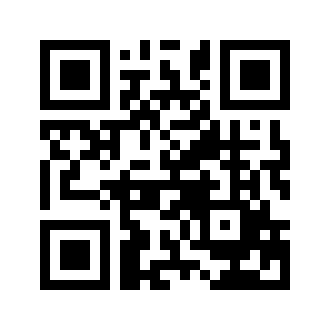 ایمیل:book@aqeedeh.combook@aqeedeh.combook@aqeedeh.combook@aqeedeh.comسایت‌های مجموعۀ موحدینسایت‌های مجموعۀ موحدینسایت‌های مجموعۀ موحدینسایت‌های مجموعۀ موحدینسایت‌های مجموعۀ موحدینwww.mowahedin.comwww.videofarsi.comwww.zekr.tvwww.mowahed.comwww.mowahedin.comwww.videofarsi.comwww.zekr.tvwww.mowahed.comwww.aqeedeh.comwww.islamtxt.comwww.shabnam.ccwww.sadaislam.comwww.aqeedeh.comwww.islamtxt.comwww.shabnam.ccwww.sadaislam.com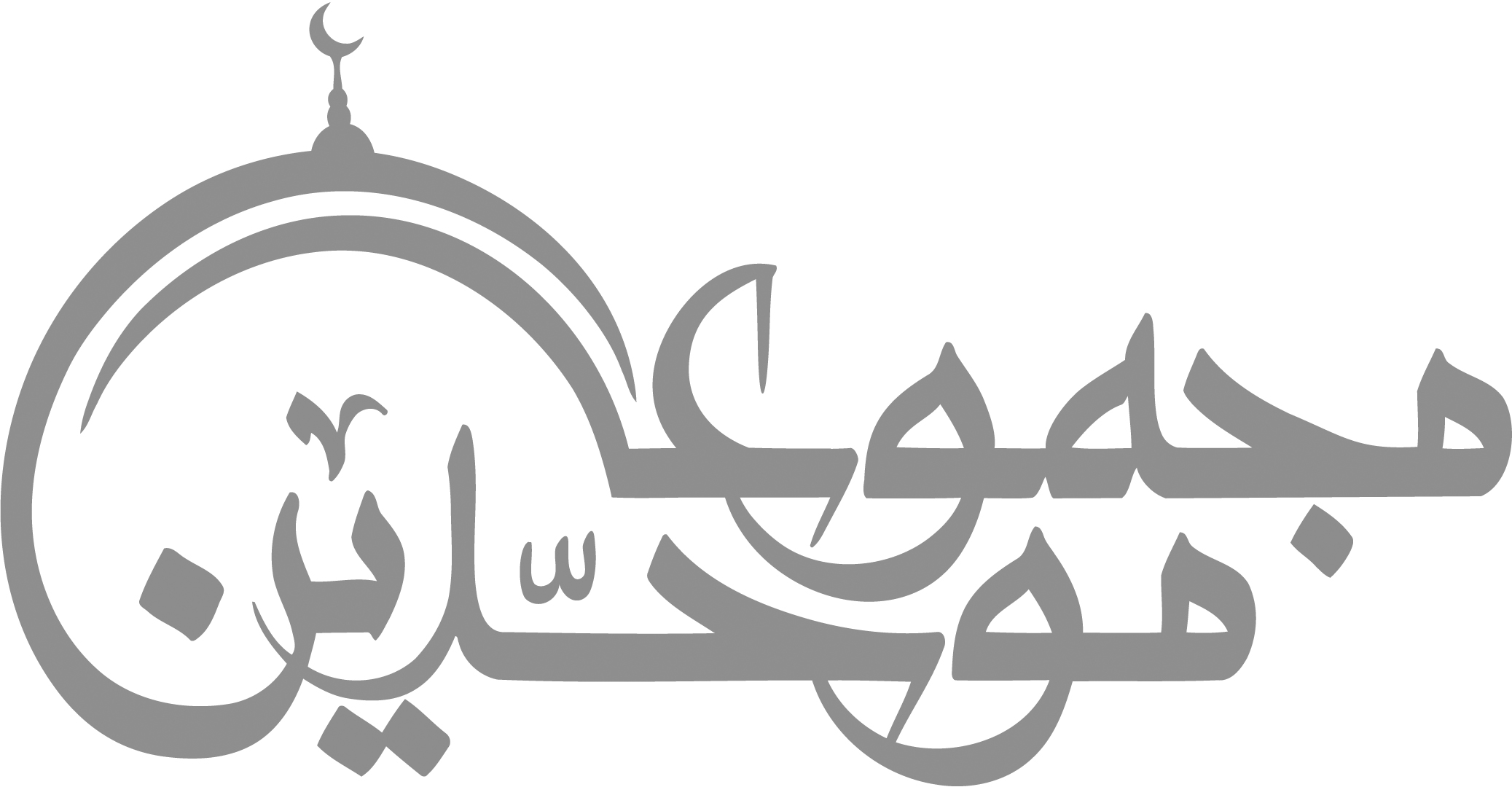 contact@mowahedin.comcontact@mowahedin.comcontact@mowahedin.comcontact@mowahedin.comcontact@mowahedin.comإن اللبیب إذا بدی من جسمه
مرضان مختلفان داوی الأخطرا
